                                                    بسم الله الرحـــمن الرحيم  المملكة العربية السعودية                                 الصف : ثاني متوسط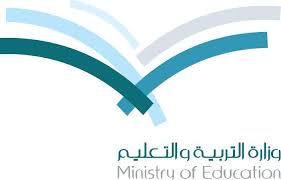 وزارة التربية والتعليم                                                                    المادة : توحيدالإدارة العامة للتربية والتعليم ب.........                                               الزمن : ساعة و نصفمتوسطة ...........                                                                              عدد الأوراق :  4         الفصل الدراسي الأول  ( الدور الأول)   لعام 1437- 1438 هــــــــــــــــــــــــــــــــــــــــــــــــــــــــــــــــــــــــــــــــــــــــــــــــــــــــــــــــــــــــــــــــــــــــــــــــــــــــــــــــــــــــــــــــــاسم الطالبة رباعي : .......................................................................رقم الجلوس : ...........................................التاريخ : .................................................ــــــــــــــــــــــــــــــــــــــــــــــــــــــــــــــــــــــــــــــــــــــــــــــــــــــــــــــــــــــــــــــــــــــــــــــــــــــــــــــــــــــــــــــــــ                                   الدرجة النهائية :             اختبار ( توحيد  )  للصف الثاني المتوسط  ــ  الفصل الدراسي الأول  ( الدور الأول)   لعام 1437- 1438 هــــــــــــــــــــــــــــــــــــــــــــــــــــــــــــــــــــــــــــــــــــــــــــــــــــــــــــــــــــــــــــــــــــــــــــــــــــــــــــــــــــــــــــــــــــــــــــــــــــــــــــــــــــــــــ           مستـعينة بالله وحده أجيـبي عن الأسئلة الثلاثة الآتية ......السؤال الأول : ( أ ) املئي الفراغات الآتية :1 / خلق الله تعالى الملائكة من ...........................................2 / مما يدل على بطلان عبادة عيسى  أنه ............................ و ...............................3 / من الذبائح المشروعة :  الأضحية و ............................... و ......................... و ....................ــــــــــــــــــــــــــــــــــــــــــــــــــــــــــــــــــــــــــــــــــــــــــــــــــــــــــــــــــــــــــــــــــــــــــــــــــــــــــــــــــــــــــــــــــــــــــ( ب ) اكتبي المصطلح الشرعي المناسب أمام العبارات الآتية :     الطواف   ـــ      الاعتكاف     ـــ   الشفاعة    ــ        الاستعانة    ـــ     الذبـــــــح     ـــ   الاستعاذه1 / (............................. ) الدوران بالشيء تعبدا و تعظيما .2/ ( ............................. ) طلب العون من الله جل و علا في الحصول على المطلوب و النجاة من المرهوب.3 / ( .............................) تذكية الحيوان المأكول البريّ , بقطع حلقومه و مريئه و أحد ودجيه .4 / ( ............................ ) الالتجاء إلى الله تعالى وحده لا شريك له من أي مخوف .5 / ( ............................ ) لزوم مسجد لطاعة الله تعالى .6 / ( ............................. ) التوسط للآخرين بجلب منفعة لهم  , أو دفع مضرة عنهم .ــــــــــــــــــــــــــــــــــــــــــــــــــــــــــــــــــــــــــــــــــــــــــــــــــــــــــــــــــــــــــــــــــــــــــــــــــــــــــــــــــــــــــــــــــــــــ( ج ) وضحي مكانة الأنبياء عليهم السلام عند الله تعالى ؟..............................................................................................                                                                 ( 1 )                      يتــــــبعالسؤال الثاني : ( أ )  بيني شروط قبول العمل .................................................................................................................................................ـــــــــــــــــــــــــــــــــــــــــــــــــــــــــــــــــــــــــــــــــــــــــــــــــــــــــــــــــــــــــــــــــــــــــــــــــــــــــــــــــــــــــــــــــــــــــ ( ب ) عددي اثنتين مما يأتي :                   1 /  أنواع الشفاعة الخاصة بالنبي  . 1 / ..............................................................  2 / ...................................................                    2 / أهم عبادات الملائكة ووظائفهم .1 / ............................................................ 2 / ..................................................... ـــــــــــــــــــــــــــــــــــــــــــــــــــــــــــــــــــــــــــــــــــــــــــــــــــــــــــــــــــــــــــــــــــــــــــــــــــــــــــــــــــــــــــــــــــــ( ج ) اذكري اثنتين من ثمرات الإخلاص لله تعالى .1 / ......................................................................................   2 / ......................................................................................ـــــــــــــــــــــــــــــــــــــــــــــــــــــــــــــــــــــــــــــــــــــــــــــــــــــــــــــــــــــــــــــــــــــــــــــــــــــــــــــــــــــــــــــــــــــــ( د ) اربطي من العمود ( أ ) ما يناسبه من العمود ( ب ) بوضع الرقم المناسب أمام العبارة المناسبة إن وجدت :                                                              ( 2 )                        يتـــــــبع السؤال الثالث : اختاري الإجابة الصحيحة : 1 / الذي خاف منه النبي  على أمته أشد من المسيح الدجال هو :الريـــــاء         ـــ     الذبح لغير الله      ــ    الطواف بغير الكعبة    ــ      الطواف بالأضرحة 2 / الذبح على اسم الله , للأكل للأهل أو الضيف , حكمه :محــــرم      ــ        شرك أكبر        ــ         مكروه       ــ       جائـــز3 / العكوف على القبور و الأضرحة و الأشجار رجاء بركة أصحابها :شرك أكبر     ــ      محرم     ــ    مكـــروه    ــ    جائـــز4 / الطواف بالكعبة المشرفة , يسمى طواف :مكروه       ــ        محرم       ــ        مشروع          ـــ      ممنوع5 / الاستعاذة الشرعية هي التي تكون : بالأمــــوات    ــ       بالله تعالى و بأسمائه و صفاته      ــ       بالملائـــــكة   ــ      بالرسل و الأنبياء 6 / إظهار الشخص العبادة بقصد أن يراها الناس , فيحمدونه عليها , يسمى :إخلاص      ــ        ريـــــاء      ــ     توحيد     ــ    عــــبادة7 / الشفاعة فيمن استحق النار من عصاة أهل التوحيد أن لا يدخلها , تسمى شفاعة :منفية     ـــ      مثبتة      ــ     محرمـــــة     ــ   عامـــــة8 / علاج الرياء :النظر لثناء الناس و مدحهم   ــ  الاجتهاد في الرياء     ـــ   تذكر عظمة الله   ــ  تعويد النفس على إظهار العبادات9 / حكم إرادة الإنسان بعمله الدنيا :لا يجــــوز     ــ   مباح     ـــ          سنــــة       ــ     سنة مؤكدة 10 / من أسباب إدراك الشفاعة يوم القيامة قول :الدعاء الوارد بعد الأذان    ـــ    أذكار الصباح و المساء    ــ   قراءة آية الكرسي    ــ     قراءة سورة الفاتحة                                                                          انتهت الأسئلة .....بالتوفيق و النجاح .....                                                           ( 3 )                                      أ /رقم السؤالالدرجة رقماالدرجة كتابةالمعلمة المصححةالمعلمة المراجعةالمعلمة المدققةالأولالثانيالثالثالمجمــــوع     ((  أ  ))  	    (( ب ))1 / الذبح لله تعالى بمكان يذبح فيه لغيره(       )    محــــــرم 2 / الاستعانة بغير الله (       ) جائز بشرط أن يكون حيا حاضرا 3 / الاستعاذة بالمخلوق فيما يقدر عليه(       )  شرك أكبر 4 / الطواف بقبر أو بمشهد أو ضريح(       )  بدعة محرمة , ووسيلة من وسائل الشرك